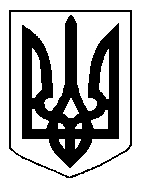 БІЛОЦЕРКІВСЬКА МІСЬКА РАДА	КИЇВСЬКОЇ ОБЛАСТІ	Р І Ш Е Н Н Я
від 27 вересня  2018 року                                                                        № 2796-57-VIIПро безоплатну передачу з балансу відділу капітального будівництва  Білоцерківської  міської  ради  на  баланс комунального підприємства  Білоцерківської міської ради «Муніципальне шляхово-експлуатаційне управління», управлінню освіти і науки Білоцерківської міської ради, Білоцерківської спеціалізованої природничо-математичної школи І-ІІІ ступенів №16 ім. М.О. Кириленка Білоцерківської міської ради, Білоцерківської загальноосвітньої школи І-ІІІ ступенів №18 Білоцерківської міської ради, Білоцерківському навчально-виховному об’єднанню «Загальноосвітня школа І-ІІІ ступенів №15 – дитячо-юнацький спортивно-оздоровчий клуб» Білоцерківської міської ради ради та комунального закладу білоцерківської міської ради "Білоцерківський міський центр фізичного здоров`я населення "Спорт для всіх" закінчених будівництвом об’єктів  	Розглянувши звернення постійної комісії з питань інвестицій, регуляторної політики, торгівлі, послуг та розвитку підприємства, власності, комунального майна та приватизації від 11 вересня 2018 року № 365/2-17 ,відповідно до ст. 26, 60 Закону України «Про місцеве самоврядування в Україні», міська рада вирішила:     1. Безоплатно передати з балансу відділу капітального будівництва Білоцерківської міської ради на баланс комунального підприємства  Білоцерківської міської ради «Муніципальне шляхово-експлуатаційне управління» закінчений будівництвом об’єкт: «Будівництво мереж зовнішнього освітлення пішохідної доріжки вздовж р. Рось (лівий берег) від бази відпочинку  в районі вул. Надрічна у м. Біла Церква Київської області».      2. Безоплатно передати з балансу відділу капітального будівництва Білоцерківської міської ради на баланс управління освіти і науки Білоцерківської міської ради  закінчені будівництвом об`єкти:2.1 «Реконструкція спортивного майданчика ЗОШ №17 по вул. Зарічанська, 42 в м. Біла Церква Київської області»;2.2 «Реконструкція спортивного майданчика СЗОШ №19 по вул. Л. Симиренка в м. Біла Церква Київської області».     3. Безоплатно передати з балансу відділу капітального будівництва Білоцерківської міської ради на баланс Білоцерківської спеціалізованої природничо-математичної школи І-ІІІ ступенів №16 ім. М.О. Кириленка Білоцерківської міської ради  закінчений будівництвом об`єкт:   3.1 «Реконструкція спортивного майданчика СПМШ №16 по вул. Зелена, 21   у м. Біла Церква Київської області».2   4. Безоплатно передати з балансу відділу капітального будівництва Білоцерківської міської ради на баланс Білоцерківської загальноосвітньої школи І-ІІІ ступенів № 18 Білоцерківської міської ради  закінчені будівництвом об`єкти:  4.1 «Реконструкція спортивного майданчика ЗОШ №18 по вул. Шевченка, 33 у м. Біла Церква Київської області»;4.2  «Реконструкція спортивного майданчика ЗОШ №18 по вул. Шевченка, 33 у м. Біла Церква Київської області (встановлення трибун)».5. Безоплатно передати з балансу відділу капітального будівництва Білоцерківської міської ради на баланс Білоцерківському навчально-виховному об’єднанню «Загальноосвітня школа І-ІІІ ступенів №15 – дитячо-юнацький спортивно-оздоровчий клуб» Білоцерківської міської ради закінчений будівництвом об’єкт:5.1 «Будівництво дитячого  майданчика БНВК (ЗОШ № 15- ДЮСОК) по вул.   Польва,70 в м. Біла Церква Київської області».6. Безоплатно передати з балансу відділу капітального будівництва Білоцерківської міської ради на баланс комунального закладу білоцерківської міської ради "Білоцерківський міський центр фізичного здоров`я населення "Спорт для всіх" закінчений  будівництвом об’єкт:6.1 «Будівництво дитячого майданчика  біля житлового будинку № 17 по вул. Карбишева в м. Біла Церква Київської області».7. Передачу здійснити згідно акту приймання-передачі відповідно до чинного законодавства України.8. Контроль за виконанням даного рішення покласти на постійну комісію з питань інвестицій, регуляторної політики, послуг та розвитку підприємства, власності, комунального майна та приватизації.Міський голова								Г. Дикий